Bon courage !!! StéphaneLES VERBES PRONOMINAUX 1Tu te couches à quelle heure ? Moi, je me couche souvent vers 23.00 et mon frère se couche à minuit. Le matin, je me réveille à 06.00 et je me lève vingt minutes plus tard. Je me douche, je me brosse les dents et je m’habille. Puis je me peigne. Mais hier soir j’étais fatiguée alors je me suis couchée à 21.30. Je me suis endormie tout de suite et je me suis réveillée à 05.15. Mon frère s’est couché tôt aussi. Il s’est couché à 22.00 et il s’est levé à 05.30. Ce matin, je me suis douchée à 06.00. Et toi, ce matin, tu t’es réveillé à quelle heure ? Tu t’es douché ou tu t’es baigné ? Mes parents se sont baignés. Ils n’aiment pas la douche. Et vous, Michel et Laurent, vous vous êtes lavés ce matin ? Mon frère ne s’est pas lavé. Il s’est levé trop tard. Il n’a pas eu le temps. Il s’amuse trop le soir et hier il s’est amusé avec ses copains jusqu’à 01.00. Ce n’est pas sérieux ça !DIALOGUE AVEC LES VERBES PRONOMINAUX 1aDIALOGUE verbes pronominaux	DÉCRIRE ET RÉSUMER 1DÉCRIRE ET RÉSUMER 2denna, detta, den här, dessa: ce, cette, cet, cesdessa böcker................................denna bil.......................................denne man.......................................denna tjej........................................detta mysterium..................................................denna skatt....................................................dessa guldmynt......................................................pronoms persosjag ser spöket......................................................................................jag ser det....................................................han hittar guldmynten................................................................................................................................................han hittar dem.........................................................................................................................................................han har sett tjuven....................................................................................................................................................han har sett honom....................................................................................................................................................jag förstår dig..............................................................................................................................................................jag älskar er.................................................................................................................................................................han hatar oss..............................................................................................................................................................hon älskar mig............................................................................................................................................................förstår ni mig?............................................................................................................................................................jag lovar dig (svära)....................................................................................................................................................verbes pronominaux (se coucher, s’amuser, se déguiser, se dépêcher, se maquiller, se passer, se doucher, se cacher)jag lägger mig tidigt......................................................................................................................................................duschar du?...................................................................................................................................................................hon sminkar sig..............................................................................................................................................................vi skyndar oss.................................................................................................................................................................ni roar er......................................................................................................................................................................vad händer?................................................................................................................................................................Jacques klär ut sig........................................................................................................................................................tjuvarna gömmer sig i kyrkan.......................................................................................................................................vad hände.....................................................................................................................................................................hon har klätt ut sig.........................................................................................................................................................vi skyndade oss..............................................................................................................................................................de träffas....................................................................................................................................................................de träffades....................................................................................................................................................................jag lade mig sent..........................................................................................................................................................JEUXCannesEXPRIMER SON OPINION6 exercices sur le texte; le facteur Cheval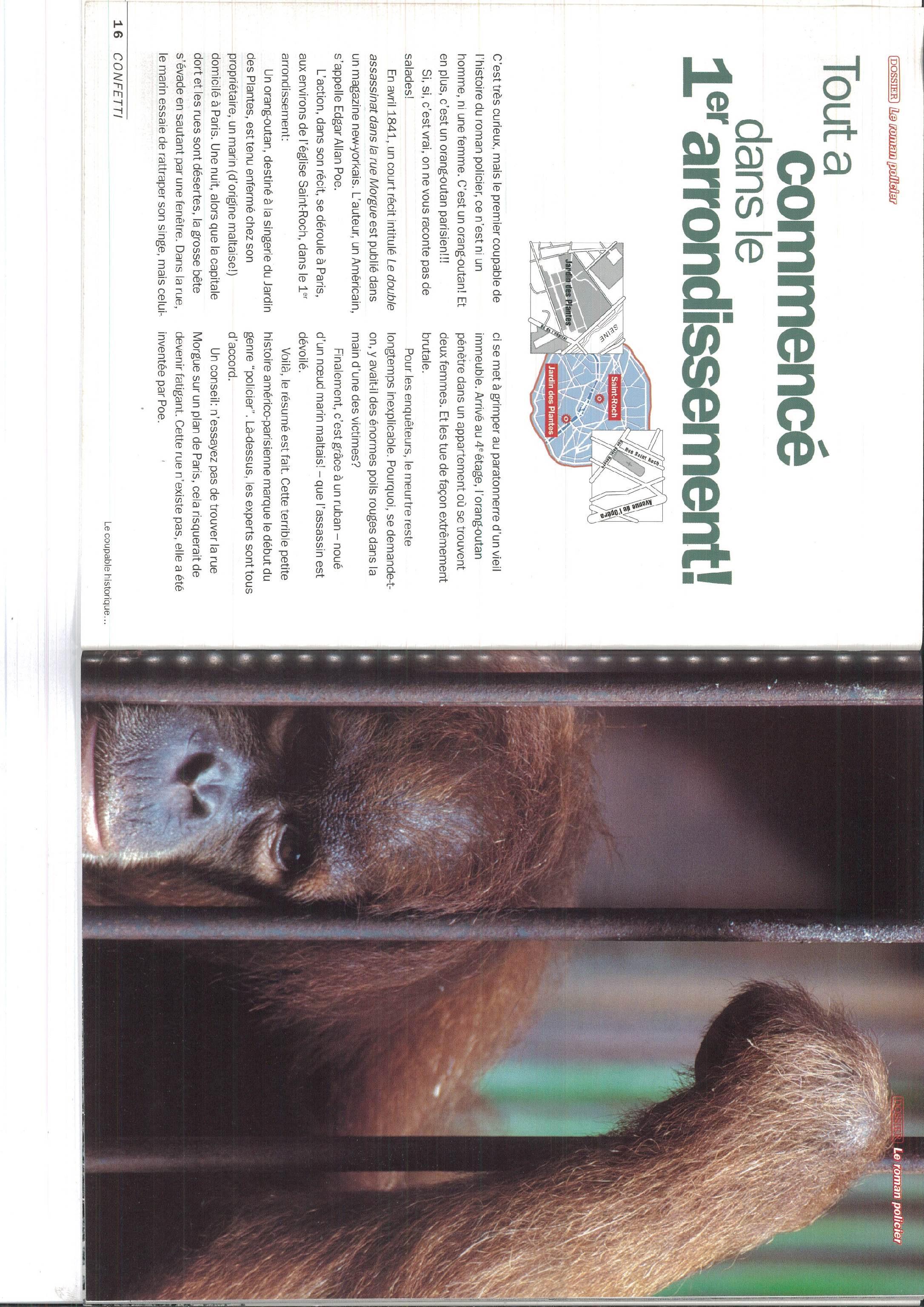 corrigé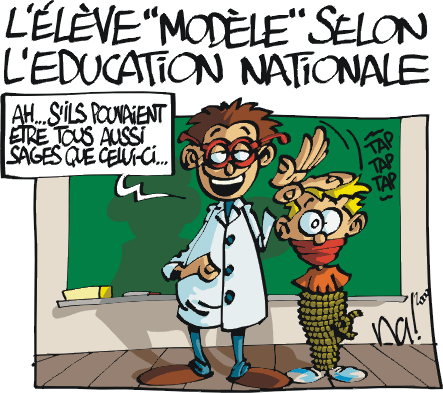 DIALOGUE AVEC LES VERBES PRONOMINAUX 1aLES VERBES PRONOMINAUX 1DÉCRIRE ET RÉSUMER 1DÉCRIRE ET RÉSUMER 2verbes pronominaux (se coucher, s’amuser, se déguiser, se dépêcher, se maquiller, se passer, se doucher, se cacher)jag lägger mig tidigt je me couche tôtduschar du? tu te douches ?hon sminkar sig elle se maquillevi skyndar oss nous nous dépêchons/on se dépêcheni roar er vous vous amusezvad händer? qu’est-ce qui se passeJacques klär ut sig Jacques se déguisetjuvarna gömmer sig i kyrkan les  voleurs se cachent à l’églisevad hände qu’est-ce qui s’est passé ?hon har klätt ut sig elle s’est déguiséevi skyndade oss nous nous sommes dépêchés/on s’est dépêchéde träffasils se rencontrentde träffades ils se sont rencontrésjag lade mig sent je me suis couché tardJEUXCannes6 exercices sur le texte; le facteur Chevale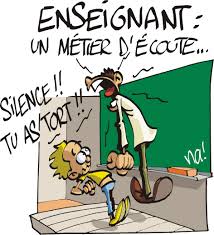 xer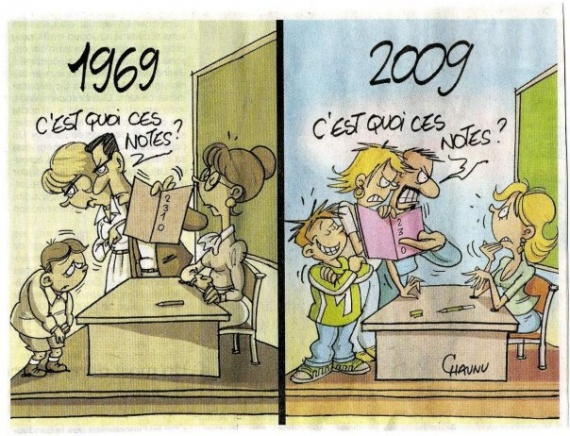 ccicesdefraançaiscontrôle 1contrôle 1contrôle 1contrôle 1contrôle 1contrôle 1contrôle 1niveau 2niveau 2niveau 2niveau 2niveau 2lägga sigtvätta sigstiga uppduschabadavaknasomnaborsta tändernaraka sigsminka sigskynda sigroa sigkamma sigjag kammar migdu kammar dighan kammar sighon kammar sigvi kammar ossni kammar erde kammar sigjag har stigit uppdu har stigit upphan har stigit upphon har stigit uppvi har stigit uppni har stigit uppde har stigit uppnär stiger ni upp?har ni haft roligt?jag roar mig mycketlägga sigtvätta sigraka sigbadaduschavaknakamma sigskynda sigse laver au présentse laver au présentse laver au passé composése laver au passé composéjejetutuililelleellenousnousvousvousilsilsjag rakar migdu rakar dighan rakar sigjag tvättar migdu tvättar dighan tvättar sighon tvättar sigvi lägger ossni lägger erde lägger sigjag har lagt mig (jag lade mig)du har lagt dig (du lade dig)han har lagt sig (han lade sig)hon har lagt sig (hon lade sig)vi har tvättat oss (vi tvättade oss)ni har tvättat er (ni tvättade er)de har tvättat sig (de tvättade sig)de har tvättat sig (de tvättade sig) (bara tjejer)hur dags lade du dig ? (har du lagt dig)har ni kammat er i morse? (kammade ni er..)hon vaknade tidigt (hon har vaknat)jag har badat i kväll (jag badade i kväll)han kommer i kvällhan kom i går (har kommit)hon kom i lördags (har kommit)vi åkte i morse (har åkt iväg)hon har ramlat på gatan (hon ramlade)har du gått ut med Marc ? (gick du ut)ni har kommit för sent (ni kom för sent)de gick på bio (har gått på bio)hur dags lägger du dig?jag lägger mig klockan 23.30 och du?jag lägger mig klockan 21.45när vaknar du?jag vaknar ungefär klockan 06.00när går du upp?jag går ofta upp klockan 06.30 och du, när går du upp?jag går alltid upp klockan 07.15vad gör du sedan?jag duschar och ibland badar jagjaha, jag tvättar mig baraoch sedan borstar jag tänderna och sedan klär jag på migjag äter frukost först, sedan borstar jag tändernaoch sedan kammar jag mig och sminkar migvad gör du på lördagarna då?jag roar mig på fredag kväll så jag sover länge på lördagarnahur dags går du upp då?jag vet inte; ibland vaknar jag klockan 09.00jag somnar ofta sentkamma sigkamma sigtvätta sigtvätta sigstiga uppvaknavaknalägga siglägga sigbadaduschaduschaborsta tändernaborsta tändernaskynda sigraka sigraka sigsminka sigsminka sigklä på sigklä av sigklä av sigsomnasomnatorka sigroa sigroa sigha tråkigt (tråka sig)ha tråkigt (tråka sig)klara sighon klarar sig självhon klarar sig självhar du tråkigt?har du tråkigt?de klär av sigde klär av sighon rakar sighon rakar sigjag torkar migjag torkar migDIALOGUE niveau 2hälsa på varandrafråga hur ni mår och svarafråga när kompisen är föddfråga vad kompisens pappa heterfråga vad klockan ärfråga var kompisen är föddfråga om kompisen gillar svart kaffefråga om kompisen är trött idagsäg att du har ont i huvudeträkna upp 15 kroppsdelarfråga varför kompisen är trött idagsäg att du tittar på tevesäg att du tittade på teve igårräkna upp 10 saker i klassrummeträkna upp 20 frukter och bärfråga vad kompisens föräldrar hetersäg att du är lite ledsen idagsäg att du är lyckligsäg att kompisen har en snygg blus på sigsäg att du älskar rosa blusarfråga om kompisen gillar svarta skorsäg att du avskyr vita byxorfråga vad kompisen görsäg att du inte gör någontingsäg att du lyssnar på musikfråga vad kompisen har gjortfråga vad kompisen gjorde igår kvällsäg att du tittade på teve igår kvällfråga vad kompisen tittade påsäg att du tittade på en rolig filmräkna upp 15 klädesplaggbeskriv varandras utseendebeskriv nu varandras klädersäg att du lägger dig tidigtfråga när kompisen lägger sigfråga när kompisen vaknarsäg att du duschar varje morgonfråga om kompisen är törstigsäg att du är jättehungrigvad är det?vaddu serjag serjag ser en kvinnaen kvinna som spelar fotbollen pojke som gråterdet finns fem personerdet finns en man som läser en tidningvad gör han?de gören man sitter nedden lille pojken har en blå kepsdet handlar omvad är det för väder?vilken dag är det?var är de?de är på landetkvinnan rökerden lilla flickan är inte nöjdjag ser en kattdet finns många sakermycket folkalla pratarjag tror att det är i Frankrikenågon lyssnar på radiobarnen leker/spelarbakom bilen finns det en cykeldet är gammal cykeldamen bär ett halsbanddet är historien omtexten handlar omdet var en gångRoland Garros var pilotdet var en fransk pilotnär han är 20 århan har korsat Engelska kanalenhan blir berömdhan är född i Parisvad gör hans/hennes föräldrar?hans/hennes föräldrar är lärarehans/hennes pappa är militärdet är en duktig elevhan är inte duktig i skolanhan vill studerahan vill bli advokathan lyckas intehan skriver teaterpjäserhan gifter sig 1777han har tre barndärför atthan dog 1673han dör 1884han arbetar som journalisthon blir sjukhon har skrivit en bokhennes/hans mest kända bokdet är en känd/berömd skådespelerskahon hjälper sin brorhans/hennes riktiga namn vardet är fruktansvärtdet är dumtdet är bra för hemska brottdet är säkert bradet är synd att det är så mycket vålddet är tråkigtdet är enkeltdet är suveräntdet är skamligt !det är idiotisktdet är viktigtdet är orättvist att döda folkdet är det mest värdelösa programmetdet är nödvändigtdet är värdelöstdet är praktisktdet är löjligtdet är superbra !det är hela mitt livdet är mycket bradet är viktigt för migdet är för kompliceratdet är för svårtdet är en storslagen tävlingdet är en viktig rörelsedet är en suverän idédet är ett mycket fint programdet är användbartdet är verkligen underhållandedet är meningslöstdet räcker nu, man måste slutadet kommer att öka prisernadet är inte rättvistdet intresserar mig inte allsman måste förbjuda dessa demonstrationerman måste förbjuda dödsstraffet överalltman måste avskaffa demman måste ha fler betyg(ssteg)man måste döda brottslingardet är bara lögnerde har rättjag älskar detta program !jag älskar sportjag avskyr politikjag tycker om att titta på tevejag gillar vissa sporterjag försöker att följa litejag hatar detjag hatar politikjag stödjer dem heltjag bryr mig inte om politikjag har ingen åsiktjag har ingen åsikt i fråganjag gillar inte detjag gillar det inte så mycketjag kan ingenting om detjag intresserar mig inte för sportjag tittar aldrig på denna typ av programjag är absolut för dödsstraffetjag är motjag är varken för eller mot, det beror påjag är förjag är mot dödsstraffetjag är mycket intresserad av politikjag är mycket sportigjag tycker att de överdriveräventyrsfilmerskräckfilmersf-filmerdokumentärerdramatiska filmererotiska filmerfantasyfilmerhistoriska filmerdeckareromantiska filmervad knäppt det är !vad tycker du om euron ?vad tycker du om melodifestivalen ?vad tycker du om dödsstraff ?vad tycker du om politik ?vad tycker du om de gula västarna ?vad tycker du om betygen i skolan ?vad tycker du om sport ?vilken är din favorittyp av film ?la Croisette, vad är det ? det är den stora boulevarden i Cannes/den stora gatanvad händer i Cannes i majmånad ?det är en stor filmfestivalhur många dagar varar denna festival ?den varar i 12 dagar/denna festival varar i 12 dagarvad kallar man  ”Le Martinez, le Majestic och le Carlton”?man kallar dem de tre magiska hotellenpå vilket hotell bor normalt sett de amerikanska stjärnorna ?de amerikanska stjärnorna bor på Carltonbeskriv la Croisette !det är en strandpromenad med fin sandvarför finns det tält ? vad finns det i dessa tält ?det finns vita tält där man dricker cocktailGuldpalmen, vad är det ?Guldpalmen, det är ett berömt pris för årets bästa filmvarifrån kommer namnet la Croisette ?det heter la Croisette därför att förr i tiden fanns det ett litet kors i änden av denna boulevarddet heter la Croisette därför att förr i tiden fanns det ett litet kors i änden av denna boulevardvar ligger Cannes ?Cannes ligger på den franska Rivieranvad ligger på nummer 1 på boulevarden ?där finns Festivalpalatset, på nummer 1 på boulevarden ligger Festivalpalatsetvad gör man på Festival- och Kongresspalatset ?man visar filmerna på Festivalpalatsetvar ligger hamnen ?hamnen ligger mittemot Festivalpalatsetförklara ordet « stjärna »det är en mycket känd personje pense = tyckerquec'estce n'est pasc'estce n'est pasc'estce n'est pastrèsbienje trouve = anserquec'estce n'est pasc'estce n'est pasc'estce n'est pasexcellentj'estime = anserquec'estce n'est pasc'estce n'est pasc'estce n'est pasmagnifiqueje crois = trorquec'estce n'est pasc'estce n'est pasc'estce n'est passuperje sais = vetquec'estce n'est pasc'estce n'est pasc'estce n'est pasgénialje suppose = antarquec'estce n'est pasc'estce n'est pasc'estce n'est paschouetteje prétends = hävdarquec'estce n'est pasc'estce n'est pasc'estce n'est pasextraordinairej'espère = hoppasquec'estce n'est pasc'estce n'est pasc'estce n'est pasfantastiquequec'estce n'est pasc'estce n'est pasc'estce n'est pasformidablej'imaginequec'estce n'est pasc'estce n'est pasc'estce n'est pasmerveilleuxje devine = gissarquec'estce n'est pasc'estce n'est pasc'estce n'est pasjusterättvistje suis persuadéquec'estce n'est pasc'estce n'est pasc'estce n'est pasvraisantje suis sûr = säkerquec'estce n'est pasc'estce n'est pasc'estce n'est pasévidentsjälvklartje dis = sägerquec'estce n'est pasc'estce n'est pasc'estce n'est pasincroyableotroligtj'avoue = erkännerquec'estce n'est pasc'estce n'est pasc'estce n'est pasimportantviktigtquec'estce n'est pasc'estce n'est pasc'estce n'est paspossiblemöjligtquec'estce n'est pasc'estce n'est pasc'estce n'est pasimpossibleomöjligtquec'estce n'est pasc'estce n'est pasc'estce n'est paschoquantchockerandequec'estce n'est pasc'estce n'est pasc'estce n'est pasprobabletroligtà mon avisc'estce n'est pasc'estce n'est pasc'estce n'est pasnécessairenödvändigtselon moi = enligt migc'estce n'est pasc'estce n'est pasc'estce n'est pasétonnantförvånandec'estce n'est pasc'estce n'est pasc'estce n'est pasune bonne idéeen bra idéune mauvaise idéeen dålig idéje veux quece soitbêtedumtje souhaite quenulvärdelöstje désire queterriblej'ai peur queaffreuxinjusteorättvistc'est normal quefauxfalsktc'est bête quepéniblebesvärligtbizarrekonstigthorribleidiothonteuxskamligtcatastrophiquedommagesyndinutileonödigtje trouve quec'estc'estune idéeune idéeintéressant -eune propositionune propositionfacilelättdifficilesvåril est évidentbarbanttråkigtc'est sûrennuyeuxtråkigtamusantroligtdrôlelustigt1quel était le métier de Ferdinand Cheval?2où habitait-il?3que fait un facteur?4combien de kilomètres effectuait-il chaque jour?5il était en voiture?6qu’est-ce qu’il faisait pendant son travail?7et le soir, qu’est-ce qu’il faisait?8la construction a duré combien d’années?9comment s’appelle sa maison?10qu’est-ce qu’il y a à l’intérieur?11quelle est la taille de ce palais?12où en France se trouve ce palais?13où est-il enterré ?14översätt: han gjorde sitt palats helt själv, det är en enda mans arbeteöversätt: han gjorde sitt palats helt själv, det är en enda mans arbetelägga sig tvätta sigraka sigbadase coucherse laverse raserse baignerduschavaknakamma sigskynda sigse doucherse réveillerse peignerse dépêcherse laver au présentse laver au présentse laver au passé composése laver au passé composéjeme lavejeme suis lavé(e)tute lavestut’es lavé(e)ilse laveils’est lavéellese laveelles’est lavéenousnous lavonsnousnous sommes lavé(e)svousvous lavezvousvous êtes lavé(e, s)ilsse laventilsse sont lavésjag rakar migje me rasedu rakar digtu te raseshan rakar sigil se rasejag tvättar migje me lavedu tvättar digtu te lavehan tvättar sigil se lavehon tvättar sigelle se lavevi lägger ossnous nous couchonsni lägger ervous vous couchezde lägger sigils se couchentjag har lagt mig (jag lade mig)je me suis couché(e)du har lagt dig (du lade dig)tu t’es couché(e)han har lagt sig (han lade sig)il s’est couchéhon har lagt sig (hon lade sig)elle s’est couchéevi har tvättat oss (vi tvättade oss)nous nous sommes lavé(e)sni har tvättat er (ni tvättade er)vous vous êtes lavé(e, s)de har tvättat sig (de tvättade sig)ils se sont lavésde har tvättat sig (de tvättade sig) (bara tjejer)elles se sont lavéeshur dags lade du dig ? (har du lagt dig)tu t’es couché(e) à quelle heure ?har ni kammat er i morse? (kammade ni er..)vous vous êtes peigné(e, s) ce matin ?hon vaknade tidigt (hon har vaknat)elle s’est réveillée tôtjag har badat i kväll (jag badade i kväll)je me suis baigné(e) ce soirhan kommer i kvällil arrive ce soirhan kom i går (har kommit)il est arrivé hierhon kom i lördags (har kommit)elle est arrivée samedivi åkte i morse (har åkt iväg)nous sommes parti(e)s ce matinhon har ramlat på gatan (hon ramlade)elle est tombée dans la ruehar du gått ut med Marc ? (gick du ut)tu es sorti(e) avec Marc ?ni har kommit för sent (ni kom för sent)vous êtes arrivé(e, s) en retardde gick på bio (har gått på bio)ils sont allés au cinémalägga sigse couchertvätta sigse laverstiga uppse leverduschase doucherbadase baignervaknase réveillersomnas’endormirborsta tändernase brosser les dentsraka sigse rasersminka sigse maquillerskynda sigse dépêcherse dépêcherse dépêcherroa sigs’amusers’amusers’amuserkamma sigse peignerse peignerse peignerjag kammar migje me peigneje me peigneje me peignedu kammar digtu te peignestu te peignestu te peigneshan kammar sigil se peigneil se peigneil se peignehon kammar sigelle se peigneelle se peigneelle se peignevi kammar ossnous nous peignons / on se peignenous nous peignons / on se peignenous nous peignons / on se peigneni kammar ervous vous peignezvous vous peignezvous vous peignezde kammar sigils se peignentils se peignentils se peignentjag har stigit uppje me suis levéje me suis levéje me suis levédu har stigit upptu t’es levétu t’es levétu t’es levéhan har stigit uppil s’est levéil s’est levéil s’est levéhon har stigit uppelle s’est levéeelle s’est levéeelle s’est levéevi har stigit uppnous nous sommes levésnous nous sommes levésnous nous sommes levésni har stigit uppvous vous êtes levé (e, s)vous vous êtes levé (e, s)vous vous êtes levé (e, s)de har stigit uppils se sont levésils se sont levésils se sont levésnär stiger ni upp?vous vous levez quand ? quand est-ce que vous vous levez ?vous vous levez quand ? quand est-ce que vous vous levez ?vous vous levez quand ? quand est-ce que vous vous levez ?har ni haft roligt?vous vous s’êtes amusé (e, s) ?vous vous s’êtes amusé (e, s) ?vous vous s’êtes amusé (e, s) ?jag roar mig mycketje m’amuse bienje m’amuse bienje m’amuse bienDIALOGUE verbes pronominauxhur dags lägger du dig?tu te couches à quelle heure ?/à quelle heure est-ce que tu te couches ?jag lägger mig klockan 23.30 och du?je me couche à 23h30 et toi ?jag lägger mig klockan 21.45je me couche à 21h45när vaknar du?tu te réveilles quand ?/ quand est-ce que tu te réveilles ?jag vaknar ungefär klockan 06.00je me réveille vers six heuresnär går du upp?tu lèves quand ?/quand est-ce que tu te lèves ?jag går ofta upp klockan 06.30 och du, när går du upp?je me lève souvent à six heures et demie et toi, quand est-ce que tu te lèves ?jag går alltid upp klockan 07.15je me lève toujours à sept heures et quartvad gör du sedan?qu’est-ce que tu fais après ?jag duschar och ibland badar jagje me douche et parfois je me baignejaha, jag tvättar mig baraah bon, je me lave seulementoch sedan borstar jag tänderna och sedan klär jag på miget ensuite je me brosse les dents et puis je m’habillejag äter frukost först, sedan borstar jag tändernaje prends mon petit déjeuner d’abord, ensuite je me brosse les dentsoch sedan kammar jag mig och sminkar miget ensuite je me peigne et je me maquillevad gör du på lördagarna då?qu’est-ce que tu fais le samedi alors ?jag roar mig på fredag kväll så jag sover länge på lördagarnaje m’amuse le vendredi soir alors je dors longtemps le samedihur dags går du upp då?tu te lèves à quelle heure alors ?jag vet inte; ibland vaknar jag klockan 09.00je ne sais pas, parfois je me réveille à neuf heuresjag somnar ofta sentje m’endors souvent tardkamma sig – se peignertvätta sig – se laverstiga upp – se levervakna – se réveillerlägga sig – se coucherbada – se baignerduscha – se doucherborsta tänderna – se brosser les dentsskynda sig – se dépêcherraka sig –se rasersminka sig – se maquillerklä på sig - s’habillerklä av sig – se déshabillersomna – s’endormirtorka sig - s’essuyerroa sig - s’amuserha tråkigt - s’ennuyerklara sig – se débrouillerhon klarar sig självelle se débrouille seulehar du tråkigt?tu t’ennuies?de klär av sigils se déshabillenthon rakar sigelle se rasejag torkar migje m’essuieDIALOGUE niveau 2hälsa på varandraBonjour !fråga hur ni mår och svara(Comment) ça va ? Merci, ça va (bien) et toi ?fråga när kompisen är föddquand es-tu né ?/quand est-ce que tu es né ? je suis né le 27 novembre 1966fråga vad kompisens pappa hetercomment s’appelle ton père ? il s’appelle....... Mon père s’appelle...fråga vad klockan ärquelle heure est-il ? il est trois heures moins cinq (14.55)fråga var kompisen är föddoù es-tu né ? je suis né à Eskilstunafråga om kompisen gillar svart kaffetu aimes le café noir ? oui, j’aime beaucoup le café noir !fråga om kompisen är trött idagtu es fatigué aujourd’hui ? oui, je suis un peu fatigué aujourd’huisäg att du har ont i huvudetj’ai mal à la têteräkna upp 15 kroppsdelartête, bras, doigt, jambe, ventre, dos, pied, main, oreille, nez, épaule, genou, cou, yeux, joue, bouche, nuque, cœur, poumons, langue, gorge, cerveau etcfråga varför kompisen är trött idagpourquoi es-tu fatigué aujourd’hui ? /pourquoi est-ce que tu es fatigué ? parce que j’ai mal dormisäg att du tittar på teveje regarde la télésäg att du tittade på teve igårj’ai regardé la télé hierräkna upp 10 saker i klassrummetbureau, tableau, table, chaise, pupitre, règle, crayon, stylo, cahier, livre, compas, taille-crayon, stylo-feutre, gomme, trousse, surligneur, papierräkna upp 20 frukter och bärbanane, pomme, poire, prune, abricot, orange, avocat, kiwi, citron, pamplemousse, myrtille, cerise, groseille, fraise, framboise, mûre, citron vert, pêche, ananas, figue, noix, noisette, melon, pastèque, grenadine, raisinfråga vad kompisens föräldrar hetercomment s’appellent tes parents ?säg att du är lite ledsen idagje suis un peu triste aujourd’huisäg att du är lyckligje suis heureux/ heureusesäg att kompisen har en snygg blus på sigtu as (portes) un joli/beau chemisiersäg att du älskar rosa blusarj’aime/j’adore les chemisiers rosefråga om kompisen gillar svarta skortu aimes les chaussures noires ?säg att du avskyr vita byxorje déteste les pantalons blancsfråga vad kompisen görqu’est-ce que tu fais ?säg att du inte gör någontingje ne fais riensäg att du lyssnar på musikj’écoute de la musiquefråga vad kompisen har gjortqu’est-ce que tu as fait ?fråga vad kompisen gjorde igår kvällqu’est-ce que tu as fait hier soir ?säg att du tittade på teve igår kvällj’ai regardé la télé hier soirfråga vad kompisen tittade påqu’est-ce que tu as regardé ?säg att du tittade på en rolig filmj’ai regardé un film drôle/marrant/ amusant/ rigoloräkna upp 15 klädesplaggchemise, chemisier, chaussure, chaussette, robe, jupe, pantalon, maillot, t-shirt, short, bonnet, casquette, gant, foulard, écharpe, pull, veste, blousonbeskriv varandras utseendetu as des cheveux frisés, tu as des yeux bleus, tu as une petite bouche, tu as des joues rouges, tu as de grandes oreilles, tu as un petit nez, tu as des lunettesbeskriv nu varandras klädertu portes: un pull gris, une chemise verte, un pantalon rose, une casquette bleuesäg att du lägger dig tidigtje me couche tôt (de bonne heure)fråga när kompisen lägger sigtu te couches à quelle heure ?/à quelle est-ce que tu te couches ? je me couche à 23 heuresfråga när kompisen vaknartu te réveilles quand ?/quand est-ce que tu te réveilles ? je me réveille à 6 heuressäg att du duschar varje morgonje me douche tous les matins (chaque matin)fråga om kompisen är törstigtu as soif ? non, je n’ai pas soif/oui, j’ai soifsäg att du är jättehungrigj’ai très faimvad är det?qu’est-ce que c’est?vadqu’est-ce quedu sertu voisjag serje voisjag ser en kvinnaje vois une femmeen kvinna som spelar fotbollune femme qui joue au footen pojke som gråterun garçon qui pleuredet finns fem personeril y a cinq personnesdet finns en man som läser en tidningil y a un homme qui lit un journalvad gör han?qu’est-ce qu’il fait?de görils fonten man sitter nedun homme est assisden lille pojken har en blå kepsle petit garçon a une casquette bleuedet handlar omil s’agit devad är det för väder?quel temps fait-il?vilken dag är det?c’est quel jour?var är de?où sont-ils?de är på landetils sont à la campagnekvinnan rökerla femme fumeden lilla flickan är inte nöjdla petite fille n’est pas contentejag ser en kattje vois un chatdet finns många sakeril y a beaucoup de chosesmycket folkbeaucoup de mondealla pratartout le monde parlejag tror att det är i Frankrikeje crois que c’est en Francenågon lyssnar på radioquelqu’un écoute la radiobarnen leker/spelarles enfants jouentbakom bilen finns det en cykelderrière la voiture il y a un vélodet är gammal cykelc’est un vieux vélodamen bär ett halsbandla dame porte un collierdet är historien omc’est l’histoire detexten handlar omle texte parle dedet var en gångil était une foisRoland Garros var pilotRoland Garros était pilotedet var en fransk pilotc’était un pilote françaisnär han är 20 årquand il a 20 anshan har korsat Engelska kanalenil a traversé la Manchehan blir berömdil devient célèbrehan är född i Parisil est né à Parisvad gör hans/hennes föräldrar?que font ses parents?hans/hennes föräldrar är lärareses parents sont professeurshans/hennes pappa är militärson père est militairedet är en duktig elevc’est un bon élèvehan är inte duktig i skolanil n’est pas fort à l’écolehan vill studerail veut faire des étudeshan vill bli advokatil veut devenir avocathan lyckas inteil ne réussit pashan skriver teaterpjäseril écrit des pièces de théâtrehan gifter sig 1777il se marie en 1777han har tre barnil a trois enfantsdärför attparce quehan dog 1673il est mort en 1673han dör 1884il meurt en 1884han arbetar som journalistil travaille comme journalistehon blir sjukelle tombe maladehon har skrivit en bokelle a écrit un livrehennes/hans mest kända bokson livre le plus connudet är en känd/berömd skådespelerskac’est une actrice connue/célèbrehon hjälper sin brorelle aide son frèrehans/hennes riktiga namn varson vrai nom étaitdenna, detta, den här, dessa: ce, cette, cet, cesdessa böcker ces livresdenna bil cette voituredenne man cet hommedenna tjej cette filledetta mysterium ce mystèredenna skatt ce trésordessa guldmynt ces pièces d’orpronoms persosjag ser spöket je vois le fantôme jag ser det je le voishan hittar guldmynten il trouve les pièces d’orhan hittar dem il les trouvehan har sett tjuven il a vu le voleurhan har sett honom il l’a vu (le+a)jag förstår dig je te comprendsjag älskar er je vous aimehan hatar oss il nous détestehon älskar mig elle m’aimeförstår ni mig? vous me comprenez?jag lovar dig (svära) je te juredet är fruktansvärtc’est affreuxdet är dumtc’est bêtedet är bra för hemska brottc’est bien pour les crimes terriblesdet är säkert brac’est certainement biendet är synd att det är så mycket våldc’est dommage qu’il y ait tant de violencedet är tråkigtc’est ennuyeuxdet är enkeltc’est faciledet är suveräntc’est génialdet är skamligt !c’est honteux !det är idiotisktc’est idiotdet är viktigtc’est importantdet är orättvist att döda folkc’est injuste de tuer les gensdet är det mest värdelösa programmetc’est l’émission la plus nulle !det är nödvändigtc’est nécessairedet är värdelöstc’est nuldet är praktisktc’est pratiquedet är löjligtc’est ridiculedet är superbra !c’est super !det är hela mitt livc’est toute ma viedet är mycket brac’est très biendet är viktigt för migc’est très important pour moidet är för kompliceratc’est trop compliquédet är för svårtc’est trop durdet är en storslagen tävlingc’est un concours magnifiquedet är en viktig rörelsec’est un mouvement importantdet är en suverän idéc’est une excellente idéedet är ett mycket fint programc’est une très belle émissiondet är användbartc’est utiledet är verkligen underhållandec’est vraiment divertissantdet är meningslöstça ne sert à riendet räcker nu, man måste slutaça suffit maintenant, il faut arrêterdet kommer att öka prisernaça va augmenter les prixdet är inte rättvistce n’est pas justedet intresserar mig inte allscela ne m’intéresse pas du toutman måste förbjuda dessa demonstrationeril faut interdire ces manifestationsman måste förbjuda dödsstraffet överalltil faut interdire la peine de mort partoutman måste avskaffa demil faut les supprimerman måste ha fler betyg(ssteg)il faut plus de notesman måste döda brottslingaril faut tuer les pires criminelsdet är bara lögneril n’y a que des mensongesde har rättils ont raison jag älskar detta program !j’adore cette émission !jag älskar sportj’adore le sportjag avskyr politikj’ai horreur de la politiquejag tycker om att titta på tevej’aime bien regarder le footjag gillar vissa sporterj’aime certains sportsjag försöker att följa litej’essaie de suivre un peujag hatar detje déteste çajag hatar politikje déteste la politiquejag stödjer dem heltje les supporte entièrementjag bryr mig inte om politikje m’en fous de la politiquejag har ingen åsiktje n’ai pas d’opinionjag har ingen åsikt i fråganje n’ai pas d’opinion sur ce sujetjag gillar inte detje n’aime pasjag gillar det inte så mycketje n’aime pas tropjag kan ingenting om detje n’y connais rienjag intresserar mig inte för sportje ne m’intéresse pas au sportjag tittar aldrig på denna typ av programje ne regarde jamais ce genre d’émissionjag är absolut för dödsstraffetje suis absolument pour la peine de mortjag är motje suis contrejag är varken för eller mot, det beror påje suis ni pour ni contre, cela dépendjag är förje suis pourjag är mot dödsstraffetje suis très contre la peine de mortjag är mycket intresserad av politikje suis très intéressé à la politiquejag är mycket sportigje suis très sportifjag tycker att de överdriverje trouve qu’ils exagèrentäventyrsfilmerles films d’aventureskräckfilmerles films d’horreursf-filmerles films de sciences-fictiondokumentärerles films documentairesdramatiska filmerles films dramatiqueserotiska filmerles films érotiquesfantasyfilmerles films fantastiqueshistoriska filmerles films historiquesdeckareles films policiersromantiska filmerles films romantiquesvad knäppt det är !qu’est-ce que c’est con !vad tycker du om euron ?que penses-tu de l’euro?vad tycker du om melodifestivalen ?que penses-tu de l’Eurovision ?vad tycker du om dödsstraff ?que penses-tu de la peine de mort ?vad tycker du om politik ?que penses-tu de la politique ?vad tycker du om de gula västarna ?que penses-tu des gilets jaunes ?vad tycker du om betygen i skolan ?que penses-tu des notes à l’école ?vad tycker du om sport ?que penses-tu du sport ?vilken är din favorittyp av film ?quel est ton genre de film préféré ?la Croisette, vad är det ?det är den stora boulevarden i Cannes/den stora gatanla Croisette, qu’est-ce que c’est?c’est le grand boulevard à Cannes/la grande ruevad händer i Cannes i majmånad ? det är en stor filmfestivalque se passe-t-il à Cannes au mois de mai? il y a un grand festival de filmhur många dagar varar denna festival ? den varar i 12 dagar/denna festival varar i 12 dagaril dure combien de jours ce festival? il dure 12 jours / ce festival dure 12 joursvad kallar man  ”Le Martinez, le Majestic och le Carlton”?man kallar dem de tre magiska hotellencomment appelle-t-on ”Le Martinez, le Majestic et le Carlton”? on les appelle les trois hôtels magiquespå vilket hotell bor normalt sett de amerikanska stjärnorna ? de amerikanska stjärnorna bor på Carltondans quel hôtel logent normalement les vedettes américaines? les vedettes américaines habitent au Carltonbeskriv la Croisette !det är en strandpromenad med fin sanddécrivez la Croisette! c’est une promenade de plage de sable finvarför finns det tält ? vad finns det i dessa tält ?det finns vita tält där man dricker cocktailpourquoi il y a des tentes? qu’est-ce qu’il y a dans ces tentes? il y a des tentes blanches où on boit des cocktailsGuldpalmen, vad är det ?Guldpalmen, det är ett berömd pris för årets bästa filmla Palme d’Or, qu’est-ce que c’est? la Palme d’Or c’est un prix célèbre pour le meilleur film de l’annéevarifrån kommer namnet la Croisette ?den heter la Croisette därför att förr i tiden fanns det ett litet kors i änden av denna boulevardd’où vient le nom de la Croisette?il s’appelle la Croisette parce qu’il y avait autrefois une petite croix au bout de ce boulevardvar ligger Cannes ? Cannes ligger på den franska Rivieranoù se trouve Cannes? Cannes se trouve sur la Côte d’Azurvad ligger på nummer 1 på boulevarden ?där finns Festivalpalatsetqu’est-ce qui se trouve au numéro 1 du boulevard? il y a le Palais des festivals , au numéro 1 du boulevard se trouve le Palais des festivalsvad gör man på Festival- och Kongresspalatset ?man visar filmerna på Festivalpalatsetque fait-on au Palais des Festivals et des Congrès? on montre les films au palais des Festivalsvar ligger hamnen ? hamnen ligger mittemot Festivalpalatsetoù se trouve le port? le port se trouve en face du Palais des Festivalsförklara ordet « stjärna » det är en mycket känd personexpliquez le mot ”vedette”  c’est une personne très connue1vilket var Ferdinand Chevals yrke ?quel était le métier de Ferdinand Cheval?han var lantbrevbärareil était facteur de campagne2var bodde han ?où habitait-il?han bodde i Hauterivesil habitait à Hauterives3vad gör en brevbärare ?que fait un facteur?en brevbärare delar ut post till folkun facteur distribue le courrier aux gens4hur många kilometer gjorde han varje dag ?combien de kilomètres effectuait-il chaque jour?han gjorde ett 30-tal kilometer varje dagil effectuait une trentaine de kilomètres tous les jours5var han i bil ?il était en voiture?nej, han gjorde sitt jobb till fots, han gick till fotsnon, il faisait son travail à pied, il marchait à pied6vad gjorde han under sitt arbete ?qu’est-ce qu’il faisait pendant son travail?under sitt jobb plockade han upp stenar och småstenarpendant son travail il ramassait des pierres et des cailloux7och på kvällen, vad gjorde han då ?et le soir, qu’est-ce qu’il faisait?när han kom hem så bygger han sitt eget palatsquand il rentrait il construit son propre palais8hur många år tog byggnationen ?la construction a duré combien d’années?han bygger sitt palats under 33 årla construction a duré 33 ans9vad heter hans hus ?comment s’appelle sa maison?det heter Idealpalatsetelle s’appelle le Palais Idéal10vad finns det inuti ?qu’est-ce qu’il y a à l’intérieur?inuti finns det gångar, galerier, skulpturer och inskrifterà l’intérieur il y a des couloirs, des galeries, des sculptures et des inscriptions11vilken är storleken på denna palats ?quelle est la taille de ce palais?det är 12 meter högt och 26 meter långtil mesure 12 mètres de haut et il est long de 26 mètres12var i Frankrike ligger detta slott ?où en France se trouve ce palais?det ligger mellan Valence och Lyon, nära Lyonil se trouve entre Valence et Lyon, près de Lyon13var är han begravd?où est-il enterré ?han är begravd i sitt gravmonument i samma stilil est enterré dans son tombeau du même style14översätt: han gjorde sitt palats helt själv, det är en enda mans arbeteil a fait son palais tout seul, c’est le travail d’un seul homme